Publicado en Barcelona el 09/06/2015 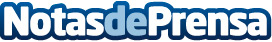 ParkingDoor.com en Kickstarter EspañaEl proyecto tecnológico español ParkingDoor.com, liderado por Enrique Domínguez, ha sido seleccionado por Kickstarter para su lanzamiento en España.Datos de contacto:Enrique Dominguez615637090Nota de prensa publicada en: https://www.notasdeprensa.es/parkingdoor-com-en-kickstarter-espana Categorias: Hardware Ciberseguridad Dispositivos móviles http://www.notasdeprensa.es